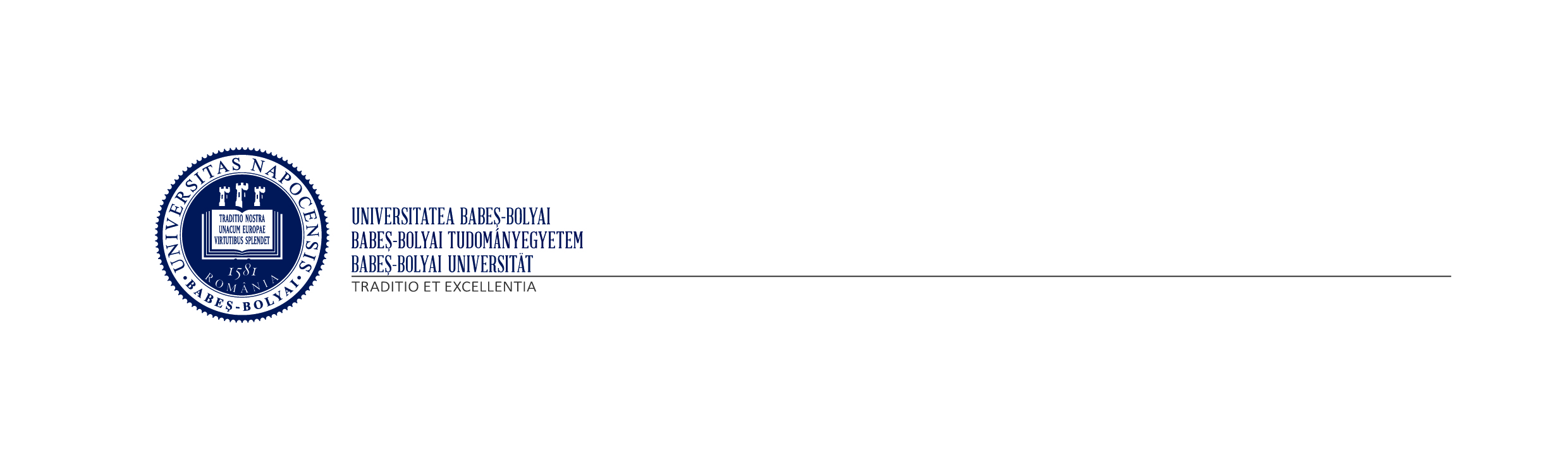 CERERE DE Acordare a BURSei SPECIALE PENTRU ACTIVITATEA ȘTIINȚIFICĂpentru anul universitar 2018-20191. Date de identificare ale/a candidatului:1.1. Nume: 1.2. Prenume: 1.3. Adresa:1.4. Telefon:  1.5. E-mail: 1.6. Facultatea la care își desfășoară activitatea: 1.7. Anul nașterii: 2. Coordonatorul proiectului de cercetare:2.1. Nume: 2.2. Prenume: 2.3. Telefon: 2.4. E-mail: 3. Date despre candidat:- media anilor de studii (se anexează adeverinţă de la decanat; în cazul studenţilor masteranzi se ia în considerare media de licenţă şi media de admitere la master)- rezultate ştiinţifice (se completează ANEXA 1)4. Recomandarea conducătorului proiectului de cercetare:	                                                   (se anexează la cererea de acordare a bursei speciale pentru activitatea științifică, semnată de coordonatorul proiectului de cercetare)5. Descrierea proiectului de cercetare (max. 10 pagini) :		                           (se completează ANEXA 2)DATA  ________DECAN											            CANDIDAT______________								           _______________NUME ȘI PRENUME								         NUME ȘI PRENUME(SEMNĂTURA și ștampila)  								(SEMNĂTURA)				ANEXA 16.1. Date despre aplicant: Nume:Prenume:(se anexează copie după actul de identitate)Date de identificare a contului bancar pentru efectuarea viramentelor:(se anexează un extras de cont cu codul IBAN)6.2. Burse obţinute anterior:Tipul bursei:Anul acordării bursei:Instituţia care a acordat bursa:Valoarea bursei:(se anexează documente doveditoare)6.3 Premii obţinute:Premiul:Anul acordării premiului:Instituţia care a acordat premiul:(se anexează copie după diplome/certificate)6.4 Participarea în contracte de cercetare:Denumire proiect:Denumire program:Instituţia finanţatoare:Valoarea finanţării:6.5. Lista publicaţiilor:6.5.1. articole publicate în reviste internţionale – cu referenţi;6.5.2. articole publicate în reviste naţionale – cu referenţi;6.5.3. cărţi sau contribuţii la elaborare de cărţi;6.5.4. prezentări la conferinţe;(se anexează publicaţiile/prezentarile aferente domeniului proiectului)ANEXA 27. DESCRIEREA  PROIECTULUI DE CERCETARE7.1. Titlul proiectului de cercetare7.2. Tema proiectului de cercetare7.3. Descrieți stadiul actual al cunoașterii în domeniul temei pe plan național și internațional7.4. Detaliați etapele din cadrul proiectului de cercetare7.5. Metodologia cercetării7.6. Rezultate preconizate a fi obținute7.7 Literatura de referință7.8 Enumerați lucrările științifice publicate sau comunicate relaționate cu proiectul de cercetare propus.